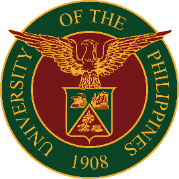 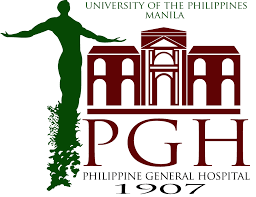 In order to access the Data Room where the Bidding Documents for the Project will be made available, Bidders are required to complete the following steps:  The Bidder shall complete the payment of the non-refundable fee of Five Hundred Thousand Philippine Pesos (PhP500,000.00) through deposit to the designated bank account of UP-PGH as provided below:Name of Bank		:	Development Bank of the PhilippinesBranch			:	Manila BranchAccount Name		:	UPM-PGH Revolving FundAccount No.		:	00 0 05029 410 4SWIFT			:	﻿DBP HPHMMXXXA Confidentiality Undertaking in the form set out in Annex A must be executed by the Bidder’s authorized representative.  The Bidder’s authorized representative must also execute an Authorization Letter using the template in Annex B.  The SBAC reserves the right to require additional proof of the authority of the authorized representative.  Failure to submit the said proof may lead to the revocation of the Bidder’s access to the Data Room.  The Bidder is required to provide one (1) e-mail address which will be given access to the Data Room.The Bidder shall submit (i) the scanned or screen captured copy of the transaction receipt/deposit slip as proof of payment, (ii) the duly executed Confidentiality Undertaking, (iii) the duly executed Authorization Letter, and (iv) the Data Room contact email by: Submitting scanned copies to: Attention:  	od.uppgh@up.edu.ph(cc): 		cash.uppgh@up.edu.ph and cancercenterppp.uppgh@up.edu.phSubmitting printed copies to the following:  Attention:	Jose Rafael A. Marfori, MD  Address:	Office of the Director, Admin. Bldg., PGH Complex, Taft Ave., Manila Informing the Office of the Director of the completion the above at +63961 954 2060, or in person at the above address.  The Bidder shall then be provided an access link to the Bidding Documents through the Data Room. The Bidding Documents will be provided in electronic format only. The Instructions to Bidders and the Concession Agreement Term Sheet will be made available from publication of the Invitation to Bid. The draft Concession Agreement and its Schedules will be made available at a later date. UP-PGH reserves the right to reject any or all bids, declare a failure of bidding, modify the Bidding Documents or any aspect thereof anytime, and/or not award the contract for any reason whatsoever and without need for any explanation. ANNEX AUP-PGH CANCER CENTER PPP CONFIDENTIALITY UNDERTAKINGThis Confidentiality Undertaking (the “Undertaking”) is executed in favor of the University of the Philippines System/University of the Philippines Philippine General Hospital (“UP PGH”) by [Name of Bidder] (the “Recipient”).Confidential InformationRecipient is interested in obtaining information from the UP PGH, in furtherance of the UP PGH Cancer Center Public-Private Partnership Project (“Project”) which will entail the finance, design, construction, operation and maintenance of the UP PGH Cancer Center. The selection process shall be undertaken through a public bidding in accordance with the Philippine BOT Law (Republic Act No. 6957, as amended by Republic Act No. 7718), and its 2022 Revised Implementing Rules and Regulations.  By reason of such interest of the Recipient, UP PGH proposes to disclose certain Confidential Information (as defined below) to the Recipient. Recipient acknowledges that UP PGH has the exclusive right to determine what information it may furnish to the Recipient.As used herein, “Confidential Information” means all information concerning UP PGH or its assets, liabilities or obligations furnished to Recipient directly by any of UP PGH’s officials, employees, and legal, technical, financial advisors, agents or other representatives (“UP PGH Representatives”), including: (i) information obtained by Recipient (a) during the due diligence process, (b) through site visits to UP PGH or its offices and facilities and (c) through any management presentation by UP PGH; (ii) information contained in any other written material furnished or otherwise made available to Recipient; (iii) information furnished to Recipient electronically or through the Data Room; (iv) information presented to Recipient or its advisors orally, whether presented in a management presentation or another forum; and (v) all analyses, compilations, forecasts, studies or other documents prepared by Recipient or its Representatives (as defined in Section 3 hereof) which contain or reflect any of the foregoing information.As used herein, “Data Room” means the online repository of information in electronic format that will be used by UP PGH for the storing and distribution of Confidential Information to the Recipient.Notwithstanding the foregoing, information disclosed by UP PGH which would otherwise be Confidential Information shall not be deemed Confidential Information to the extent that it can be proven by written records that said information is (i) part of the public domain without violation of this Agreement or (ii) disclosed pursuant to administrative or judicial action; provided, that, the Recipient shall use its best efforts to maintain the confidentiality of the Confidential Information (including but not limited to asserting in such action any applicable privileges), and shall, immediately after getting knowledge or receiving notice of such action, notify UP PGH thereof and give UP PGH the opportunity to seek any other legal remedies so as to maintain such Confidential Information in confidence.  If only a portion of the Confidential Information falls under any of the above, then only that portion of the Confidential Information shall be excluded from the use and disclosure restrictions of this Agreement.No RepresentationRecipient acknowledges and agrees that UP PGH is not making any representation or warranty, expressed or implied, as to the accuracy or completeness of the Confidential Information or that such information will remain unchanged.  Recipient releases UP PGH or any of its officials and employees of any liability to the Recipient or any other person arising out of or related to the Confidential Information or any interpretations or conclusions made or drawn therefrom by the Recipient.  Only those representations or warranties that are made to Recipient in a definitive agreement issued by UP PGH in connection with the Project, as, and if it is executed by UP PGH, and subject to such limitations and restrictions as may be specified in such agreement, will have any legal effect.Recipient’s ObligationsUnless UP PGH gives its prior written authorization, Recipient shall, during a period of one (1) year from the date of disclosure of any Confidential Information hereunder:not use the Confidential Information for any other purpose than for the Project;protect the Confidential Information against disclosure in the same manner and with the same degree of care, but not less than a reasonable degree of care, with which it protects confidential information of its own;limit circulation of the Confidential Information to its officers, directors, employees, affiliates, outside auditors and legal, technical, financial advisors, agents or other representatives, or (as applicable) other persons, partnerships or corporations with whom the Recipient shall form a consortium for purposes of submitting a bid for the Project (collectively, the “Representatives”) who need to know such Confidential Information and only for the purpose of evaluating the Project and who have executed and delivered a confidentiality undertaking in favor of UP PGH covering the Confidential Information.Confidential Information furnished in tangible form or on electronic media shall not be duplicated by Recipient except for purposes of evaluating the Project.  Upon the request of UP PGH, Recipient shall either return all Confidential Information received in written, electronic or other tangible form, including copies, or reproductions or other media containing such Confidential Information or destroy the same and certify that it has been destroyed, as requested by UP PGH, within ten (10) days of such request; provided, however, that Recipient may retain one copy of all Confidential Information provided in written, electronic or tangible form for its corporate records if required for regulatory purposes, subject to Recipient providing UP PGH written notification of such regulatory purpose with details satisfactory to UP PGH. Without limiting the generality of the foregoing, in the event that the Project is not consummated with Recipient (for any reason whatsoever, including but not limited to the Recipient’s not (i) submitting a bid or (ii) being declared the winning bidder), neither Recipient nor its Representatives shall use any of the Confidential Information for any purpose.  Recipient will be responsible for any breach of this Agreement by its Representatives.During the course of Recipient’s evaluation, Recipient shall make all inquiries and other communications directly to UP PGH in writing and addressed to UP PGH’s representative at the following address: University of the Philippines System/University of the Philippines Philippine General Hospital, Ermita corner Padre Faura Street, Metro Manila, Philippines. Recipient agrees not to directly or indirectly contact or communicate with any other official or other employee of UP PGH concerning the Project, or to seek any information in connection therewith from such person, without the express written consent of UP PGH.Communications With Other BiddersExcept as may be required by applicable law, Recipient shall refrain from communicating, and cause its Representatives to refrain from communicating, directly or indirectly, with any Bidder about the Project, or about any subject related to the Project; provided, however, that Recipient may communicate with its Representatives and any other third party (and any of its Representatives) bound by a confidentiality agreement with UP PGH covering the Confidential Information.Governing Law and VenueThis Undertaking shall be governed by and construed in accordance with the laws of the Republic of the Philippines and Recipient consents to the exclusive jurisdiction of the courts of Quezon City (to the exclusion of all others) for any dispute arising out of this Undertaking.No Implied WaiverFailure of UP PGH to insist in any one or more instances upon strict performance by the Recipient of any of the terms of this Undertaking shall not be construed as a waiver of any continuing or subsequent failure to perform or delay in performance of any term hereof.No CommitmentRecipient acknowledges that UP PGH has reserved the right to terminate or suspend, at any time and without cause, further participation in the investigation by Recipient and to refuse to disclose any further Confidential Information to Recipient.This Undertaking does not constitute a solicitation of bids for the Project.Recipient also acknowledges and agrees that no contract or agreement providing for the Project shall be deemed to exist between Recipient and UP PGH, as applicable, unless and until a definitive agreement has been executed and delivered by Recipient and UP PGH. SeverabilityIf any term of this Undertaking is held by a court of competent jurisdiction to be invalid or unenforceable, then this Undertaking, including all of the remaining terms, will remain in full force and effect as if such invalid or unenforceable term had never been included.IN WITNESS WHEREOF, Recipient has executed this Undertaking in [insert place of execution] on [insert date].Signed in the Presence of:	_________________________________	_________________________________ANNEX B[Letterhead]AUTHORIZATION LETTER[date]University of the Philippines System/University of the Philippines Philippine General Hospital UP-PGH Director’s OfficeTaft Ave, Ermita, Manila, 1000 Metro Manila, PhilippinesAttention:		MR. FERDINAND A. PECSON, PhDChairman, Special Bids and Awards Committee for the UP PGH Cancer Center Public-Private Partnership ProjectGentlemen:In connection with the intended participation of (name of Bidder) in the bidding process for the UP PGH Cancer Center Public-Private Partnership Project (the “Project”), I hereby certify, based on (insert basis of authority), that (name of authorized representative) is authorized to request access to the Data Room and to sign the UP-PGH Cancer Center PPP Confidentiality Undertaking on behalf of (name of Bidder).  Please provide access to the Data Room to the following person with this email address:Name:Email Address: Yours,___________________[name][Corporate Secretary/Equivalent Officer] [name of Bidder][NAME OF BIDDER]By:        ______________________________(Authorized Representative)Date:  ________________________